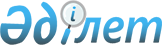 "2011-2013 жылдарға арналған аудандық бюджет туралы" Сарысу аудандық  мәслихатының 2010 жылғы 24 желтоқсандағы № 46-4 шешіміне өзгерістер енгізу туралы
					
			Күшін жойған
			
			
		
					Жамбыл облысы Сарысу аудандық мәслихатының 2011 жылғы 7 қарашадағы N 56-2 Шешімі. Сарысу аудандық Әділет басқармасында 2011 жылғы 10 қарашада 6-9-124 нөмірімен тіркелді. Қолданылу мерзімінің аяқталуына байланысты күші жойылды (Жамбыл облыстық Әділет департаментінің 2013 жылғы 11 наурыздағы N 2-2-17/388 хаты)      Ескерту. Қолданылу мерзімінің аяқталуына байланысты күші жойылды (Жамбыл облыстық Әділет департаментінің 11.03.2013 № 2-2-17/388 хаты).

      РҚАО ескертпесі:

      Мәтінде авторлық орфография және пунктуация сақталған.

      Қазақстан Республикасының 2008 жылғы 4 желтоқсандағы Бюджет кодексінің 106, 109-баптарына, «Қазақстан Республикасындағы жергілікті мемлекеттік басқару және өзін-өзі басқару туралы» Қазақстан Республикасының 2001 жылғы 23 қаңтардағы Заңының 6-бабына және «2011-2013 жылдарға арналған облыстық бюджет туралы» Жамбыл облыстық мәслихатының 2010 жылғы 13 желтоқсандағы № 30-3 шешіміне өзгерістер енгізу туралы» Жамбыл облыстық мәслихатының 2011 жылғы 28 қазандағы № 40-2 шешіміне (Нормативтік құқықтық актілерді мемлекеттік тіркеу тізілімінде № 1797 болып тіркелген) сәйкес аудандық мәслихат ШЕШІМ ЕТЕДІ:



      1. «2011-2013 жылдарға арналған аудандық бюджет туралы» Сарысу аудандық мәслихатының 2010 жылғы 24 желтоқсандағы № 46-4 шешіміне (Нормативтік құқықтық актілерді мемлекеттік тіркеу тізілімінде 6-9-105 болып тіркелген, 2011 жылдың 8 қаңтардағы № 3-4 аудандық «Сарысу» газетінде жарияланған) келесі өзгерістер енгізілсін:



      1 тармақта:

      1) тармақшадағы «4 614 201» деген сандар «4 765 376» деген сандармен ауыстырылсын;

      «284 017» деген сандар «285 475» деген сандармен ауыстырылсын;

      «23 672» деген сандар «20 514» деген сандармен ауыстырылсын;«1 983» деген сандар «3 683» деген сандармен ауыстырылсын;

      «4 304 529» деген сандар «4 455 704» деген сандармен ауыстырылсын;

      2) тармақшадағы «4 622 222» деген сандар «4 773 397» деген сандармен ауыстырылсын;



      4 тармақта:

      «6 193» деген сандар « 5 850» деген сандармен ауыстырылсын.



      Аталған шешімнің 1, 5 - қосымшалары осы шешімнің 1, 2 - қосымшаларына сәйкес жаңа редакцияда мазмұндалсын.



      2. Осы шешім әділет органдарында мемлекеттік тіркелген күннен бастап күшіне енеді және 2011 жылдың 1 қаңтарынан қолданысқа енгізіледі.      Аудандық мәслихат                          Аудандық мәслихаттың

      сессиясының төрағасы                       хатшысы

      Б. Ильясов                                 М. Есмаханов

Сарысу аудандық мәслихатының 2011 жылғы

7 қарашадағы № 56-2 шешіміне 1 – қосымшаСарысу аудандық мәслихатының 2010 жылғы

24 желтоқсандағы № 46-4 шешіміне 1 – қосымша 2011 жылға арналған аудандық бюджет

Сарысу аудандық мәслихатының 2011 жылғы

7 қарашадағы № 56-2 шешіміне 2 – қосымшаСарысу аудандық мәслихатының 2010 жылғы

24 желтоқсандағы № 46-4 шешіміне 5 – қосымша 2011-2013 жылдарға арналған аудандық бюджеттен ауылдық округтерге бағдарламалар бойынша бөлінген қаражат көлемдерінің тізбесікестенің жалғасы:
					© 2012. Қазақстан Республикасы Әділет министрлігінің «Қазақстан Республикасының Заңнама және құқықтық ақпарат институты» ШЖҚ РМК
				СанатыСанатыСанатыАтауы2011 жыл, сомасы мың теңгеСыныбыСыныбыАтауы2011 жыл, сомасы мың теңгеIшкi сыныбыIшкi сыныбы2011 жыл, сомасы мың теңге123451. КІРІСТЕР47653761Салықтық түсімдер28547501Табыс салығы1059192Жеке табыс салығы10591903Әлеуметтiк салық974531Әлеуметтік салық9745304Меншiкке салынатын салықтар663891Мүлiкке салынатын салықтар284603Жер салығы127724Көлiк құралдарына салынатын салық243275Бірыңғай жер салығы83005Тауарларға, жұмыстарға және қызметтер көрсетуге салынатын iшкi салықтар109282Акциздер13763Табиғи және басқа ресурстарды пайдаланғаны үшiн түсетiн түсiмдер48874Кәсiпкерлiк және кәсiби қызметтi жүргiзгенi үшiн алынатын алымдар43545Құмар ойын бизнеске салық31108Заңдық мәнді іс-әрекеттерді жасағаны және (немесе) құжаттар бергені үшін оған уәкілеттігі бар мемлекеттік органдар немесе лауазымды адамдар алатын міндетті төлемдер47861Мемлекеттік баж47862Салықтық емес түсiмдер2051401Мемлекет меншіктен түсетін кірістер11895Мемлекет меншігіндегі мүлікті жалға беруден түсетін кірістер118904Мемлекеттік бюджеттен қаржыландырылатын, сондай-ақ Қазақстан Республикасы Ұлттық Банкінің бюджетінен (шығыстар сметасынан) ұсталатын және қаржыландырылатын мемлекеттік мекемелер салатын айыппұлдар, өсімпұлдар, санкциялар, өндіріп алулар8201Мұнай секторы ұйымдарынан түсетін түсімдерді қоспағанда, мемлекеттік бюджеттен қаржыландырылатын, сондай-ақ Қазақстан Республикасы Ұлттық Банкінің бюджетінен (шығыстар сметасынан) ұсталатын және қаржыландырылатын мемлекеттік мекемелер салатын айыппұлдар,82006Басқа да салықтық емес түсiмдер185051Басқа да салықтық емес түсiмдер185053Негізгі капиталды сатудан түсетін түсімдер368303Жердi және материалдық емес активтердi сату36831Жерді сату36834Трансферттердің түсімдері445570402Мемлекеттiк басқарудың жоғары тұрған органдарынан түсетiн трансферттер44557042Облыстық бюджеттен түсетiн трансферттер4455704Функционалдық топФункционалдық топФункционалдық топФункционалдық топ2011 жыл, сомасы мың теңгеБюджеттік бағдарламалардың әкiмшiсiБюджеттік бағдарламалардың әкiмшiсiБюджеттік бағдарламалардың әкiмшiсi2011 жыл, сомасы мың теңгеБағдарламаБағдарлама2011 жыл, сомасы мың теңге12345ІІ.ШЫҒЫНДАР477339701Жалпы сипаттағы мемлекеттiк қызметтер198567112Аудан (облыстық маңызы бар қала) мәслихатының аппараты16543001Аудан (облыстық маңызы бар қала) мәслихатының қызметін қамтамасыз ету жөніндегі қызметтер16443003Мемлекеттік органдардың күрделі шығыстары100122Аудан (облыстық маңызы бар қала) әкімінің аппараты57923001Аудан (облыстық маңызы бар қала) әкімінің қызметін қамтамасыз ету жөніндегі қызметтер53422003Мемлекеттік органдардың күрделі шығыстары4501123Қаладағы аудан, аудандық маңызы бар қала, кент, ауыл (село), ауылдық (селолық) округ әкімінің аппараты94131001Қаладағы аудан, аудандық маңызы бар қаланың, кент, ауыл (село), ауылдық (селолық) округ әкімінің қызметін қамтамасыз ету жөніндегі қызметтер93913022Мемлекеттік органдардың күрделі шығыстары218452Ауданның (облыстық маңызы бар қаланың) қаржы бөлімі16528001Аудандық бюджетті орындау және коммуналдық меншікті (областық манызы бар қала) саласындағы мемлекеттік саясатты іске асыру жөніндегі қызметтер11936003Салық салу мақсатында мүлікті бағалауды жүргізу1377011Коммуналдық меншікке түскен мүлікті есепке алу, сақтау, бағалау және сату3215018Мемлекеттік органдардың күрделі шығыстары0453Ауданның (облыстық маңызы бар қаланың) экономика және бюджеттік жоспарлау бөлімі13442001Экономикалық саясатты, мемлекеттік жоспарлау жүйесін қалыптастыру және дамыту және ауданды (областық манызы бар қаланы) баcқару саласындағы мемлекеттік саясатты іске асыру жөніндегі қызметтер13192004Мемлекеттік органдардың күрделі шығыстары25002Қорғаныс1668122Аудан (облыстық маңызы бар қала) әкімінің аппараты668005Жалпыға бірдей әскери міндетті атқару шеңберіндегі іс-шаралар668122Аудан (облыстық маңызы бар қала) әкімінің аппараты1000006Аудан (облыстық маңызы бар қала) ауқымындағы төтенше жағдайлардың алдын алу және оларды жою100004Бiлiм беру2417423471Ауданның (облыстық маңызы бар қаланың) білім, дене шынықтыру және спорт бөлімі286851003Мектепке дейінгі тәрбие ұйымдарының қызметін қамтамасыз ету265509025Мектеп мұғалімдеріне және мектепке дейінгі білім беру ұйымдары тәрбиешілеріне біліктілік санаты үшін қосымша ақының мөлшерін арттыруға21342123Қаладағы аудан, аудандық маңызы бар қала, кент, ауыл (село), ауылдық (селолық) округ әкімінің аппараты2084005Ауылдық (селолық) жерлерде балаларды мектепке дейін тегін алып баруды және кері алып келуді ұйымдастыру2084471Ауданның (облыстық маңызы бар қаланың) білім, дене шынықтыру және спорт бөлімі1907809004Жалпы білім беру1731830005Балалар мен жеткіншектерге қосымша білім беру175979471Ауданның (облыстық маңызы бар қаланың) білім, дене шынықтыру және спорт бөлімі40 800007Кәсіптік оқытуды ұйымдастыру40 800466Ауданның (облыстық маңызы бар қаланың) сәулет, қала құрылысы және құрылыс бөлімі132674037Білім беру объектілерін салу және реконструкциялау132674471Ауданның (облыстық маңызы бар қаланың) білім, дене шынықтыру және спорт бөлімі47205009Ауданның (областык маңызы бар қаланың) мемлекеттік білім беру мекемелер үшін оқулықтар мен оқу-әдiстемелiк кешендерді сатып алу және жеткізу19611010Аудандық (қалалалық) ауқымдағы мектеп олимпиадаларын және мектептен тыс іс-шараларды өткiзу500020Жетім баланы (жетім балаларды) және ата-аналарының қамқорынсыз қалған баланы (балаларды) күтіп-ұстауға асыраушыларына ай сайынғы ақшалай қаражат төлемдері10894023Үйде оқытылатын мүгедек балаларды жабдықпен, бағдарламалық қамтыммен қамтамасыз ету1620006Әлеуметтiк көмек және әлеуметтiк қамсыздандыру234548123Қаладағы аудан, аудандық маңызы бар қала, кент, ауыл (село), ауылдық (селолық) округ әкімінің аппараты11638003Мұқтаж азаматтарға үйінде әлеуметтік көмек көрсету11 638451Ауданның (облыстық маңызы бар қаланың) жұмыспен қамту және әлеуметтік бағдарламалар бөлімі204367002Еңбекпен қамту бағдарламасы22786004Ауылдық жерлерде тұратын денсаулық сақтау, білім беру, әлеуметтік қамтамасыз ету, мәдениет және спорт мамандарына отын сатып алуға Қазақстан Республикасының заңнамасына сәйкес әлеуметтік көмек көрсету1817005Мемлекеттік атаулы әлеуметтік көмек9941006Тұрғын үй көмегі58200007Жергілікті өкілетті органдардың шешімі бойынша мұқтаж азаматтардың жекелеген топтарына әлеуметтік көмек5572010Үйден тәрбиеленіп оқытылатын мүгедек балаларды материалдық қамтамасыз ету364601618 жасқа дейінгі балаларға мемлекеттік жәрдемақылар87706017Мүгедектерді оңалту жеке бағдарламасына сәйкес, мұқтаж мүгедектерді міндетті гигиеналық құралдармен қамтамасыз етуге, және ымдау тілі мамандарының, жеке көмекшілердің қызмет көрсету5044023Жұмыспен қамту орталықтарының қызметін қамтамасыз ету9655451Ауданның (облыстық маңызы бар қаланың) жұмыспен қамту және әлеуметтік бағдарламалар бөлімі18 543001Жергілікті деңгейде облыстың жұмыспен қамтуды қамтамасыз ету және үшін әлеуметтік бағдарламаларды іске асыру саласындағы мемлекеттік саясатты іске асыру жөніндегі қызметтер17 030011Жәрдемақыларды және басқа да әлеуметтік төлемдерді есептеу, төлеу мен жеткізу бойынша қызметтерге ақы төлеу877021Мемлекеттік органдардың күрделі шығыстары63607Тұрғын үй-коммуналдық шаруашылық1258478458Ауданның (облыстық маңызы бар қаланың) тұрғын үй-коммуналдық шаруашылығы, жолаушылар көлігі және автомобиль жолдары бөлімі95191003Мемлекеттік тұрғын үй қорының сақталуын үйымдастыру94316004Азаматтардың жекелеген санаттарын тұрғын үймен қамтамасыз ету460031Кондоминиум объектісіне техникалық паспорттар дайындау415466Ауданның (облыстық маңызы бар қаланың) сәулет, қала құрылысы және құрылыс бөлімі7684003Мемлекеттік коммуналдық тұрғын үй қорының тұрғын үй құрылысы5684018Жұмыспен қамту 2020 бағдарламасы шеңберінде инженерлік коммуникациялық инфрақұрылымдардың дамуы2000123Қаладағы аудан, аудандық маңызы бар қала, кент, ауыл (село), ауылдық (селолық) округ әкімінің аппараты229014Елді мекендерді сумен жабдықтауды ұйымдастыру229458Ауданның (облыстық маңызы бар қаланың) тұрғын үй-коммуналдық шаруашылығы, жолаушылар көлігі және автомобиль жолдары бөлімі417243011Шағын қалаларды жылумен жабдықтауды үздіксіз қамтамасыз ету409143012Сумен жабдықтау және су бөлу жүйесінің қызмет етуі8100466Ауданның (облыстық маңызы бар қаланың) сәулет, қала құрылысы және құрылыс бөлімі695839005Коммуналдық шаруашылығын дамыту29490006Сумен жабдықтау жүйесін дамыту666349123Қаладағы аудан, аудандық маңызы бар қала, кент, ауыл (село), ауылдық (селолық) округ әкімінің аппараты9145008Елді мекендерде көшелерді жарықтандыру8845010Жерлеу орындарын күтіп-ұстау және туысы жоқ адамдарды жерлеу300458Ауданның (облыстық маңызы бар қаланың) тұрғын үй-коммуналдық шаруашылығы, жолаушылар көлігі және автомобиль жолдары бөлімі30147015Елдi мекендердегі көшелердi жарықтандыру5000016Елді мекендердің санитариясын қамтамасыз ету4000018Елді мекендерді абаттандыру мен көгалдандыру21147466Ауданның (облыстық маңызы бар қаланың) сәулет, қала құрылысы және құрылыс бөлімі3000007Қаланы және елді мекендерді көркейтуді дамыту300008Мәдениет, спорт, туризм және ақпараттық кеңістiк176623455Ауданның (облыстық маңызы бар қаланың) мәдениет және тілдерді дамыту бөлімі102072003Мәдени-демалыс жұмысын қолдау102072471Ауданның (облыстық маңызы бар қаланың) білім, дене шынықтыру және спорт бөлімі2000014Аудандық (облыстық маңызы бар қалалық) деңгейде спорттық жарыстар өткiзу763015Әртүрлi спорт түрлерi бойынша аудан (облыстық маңызы бар қала) құрама командаларының мүшелерiн дайындау және олардың облыстық спорт жарыстарына қатысуы1237455Ауданның (облыстық маңызы бар қаланың) мәдениет және тілдерді дамыту бөлімі44436006Аудандық (қалалық) кiтапханалардың жұмыс iстеуi44 436456Ауданның (облыстық маңызы бар қаланың) ішкі саясат бөлімі10508002Газеттер мен журналдар арқылы мемлекеттік ақпараттық саясат жүргізу10508455Ауданның (облыстық маңызы бар қаланың) мәдениет және тілдерді дамыту бөлімі4247001Жергілікті деңгейде тілдерді және мәдениетті дамыту саласындағы мемлекеттік саясатты іске асыру жөніндегі қызметтер4177010Мемлекеттік органдардың күрделі шығыстары70456Ауданның (облыстық маңызы бар қаланың) ішкі саясат бөлімі13360001Жергілікті деңгейде аппарат, мемлекеттілікті нығайту және азаматтардың әлеуметтік сенімділігін қалыптастыруда мемлекеттік саясатты іске асыру жөніндегі қызметтер4812003Жастар саясаты саласындағы өңірлік бағдарламаларды iске асыру8479006Мемлекеттік органдардың күрделі шығыстары6910Ауыл, су, орман, балық шаруашылығы, ерекше қорғалатын табиғи аумақтар, қоршаған ортаны және жануарлар дүниесін қорғау, жер қатынастары100105454Ауданның (облыстық маңызы бар қаланың) кәсіпкерлік және ауыл шаруашылығы бөлімі5 946099Республикалық бюджеттен берілетін нысаналы трансферттер есебiнен ауылдық елді мекендер саласының мамандарын әлеуметтік қолдау шараларын іске асыру5 946473Ауданның (облыстық маңызы бар қаланың) ветеринария бөлімі12179001Жергілікті деңгейде ветеринария саласындағы мемлекеттік саясатты іске асыру жөніндегі қызметтер5636003Мемлекеттік органдардың күрделі шығыстары0005Мал көмінділерінің (биотермиялық шұңқырлардың) жұмыс істеуін қамтамасыз ету500007Қаңғыбас иттер мен мысықтарды аулауды және жоюды ұйымдастыру700008Алып қойылатын және жойылатын ауру жануарлардың, жануарлардан алынатын өнімдер мен шикізаттың құнын иелеріне өтеу5343010Ауыл шаруашылығы жануарларын бірдейлендіру жөніндегі іс-шараларды жүргізу0466Ауданның (облыстық маңызы бар қаланың) сәулет, қала құрылысы және құрылыс бөлімі3806012Сумен жабдықтау жүйесін дамыту3806463Ауданның (облыстық маңызы бар қаланың) жер қатынастары бөлімі7276001Аудан (областық манызы бар қала) аумағында жер қатынастарын реттеу саласындағы мемлекеттік саясатты іске асыру жөніндегі қызметтер6506006Аудандық маңызы бар қалалардың, кенттердiң, ауылдардың (селолардың), ауылдық (селолық) округтердiң шекарасын белгiлеу кезiнде жүргiзiлетiн жерге орналастыру700007Мемлекеттік органдардың күрделі шығыстары70473Ауданның (облыстық маңызы бар қаланың) ветеринария бөлімі70898011Эпизоотияға қарсы іс-шаралар жүргізу7089811Өнеркәсіп, сәулет, қала құрылысы және құрылыс қызметі28821466Ауданның (облыстық маңызы бар қаланың) сәулет, қала құрылысы және құрылыс бөлімі28821001Құрлыс, облыс қалаларының, аудандарының және елді мекендерінің сәулеттік бейнесін жақсарту саласындағы мемлекеттік саясатты іске асыру және ауданның (областық маңызы бар қаланың) аумағын оңтайла және тиімді қала құрлыстық игеруді қамтамасыз ету жөніндегі28751015Мемлекеттік органдардың күрделі шығыстары7012Көлiк және коммуникация289109458Ауданның (облыстық маңызы бар қаланың) тұрғын үй-коммуналдық шаруашылығы, жолаушылар көлігі және автомобиль жолдары бөлімі289108023Автомобиль жолдарының жұмыс істеуін қамтамасыз ету289108458Ауданның (облыстық маңызы бар қаланың) тұрғын үй-коммуналдық шаруашылығы, жолаушылар көлігі және автомобиль жолдары бөлімі1008Өңірлік жұмыспен қамту және кадрларды қайта даярлау стратегиясын іске асыру шеңберінде автомобиль жолдарын, қала және елді-мекендер көшелерін жөндеу ұстау113Басқалар66238451Ауданның (облыстық маңызы бар қаланың) жұмыспен қамту және әлеуметтік бағдарламалар бөлімі15600022«Бизнестің жол картасы - 2020» бағдарламасы шеңберінде жеке кәсіпкерлікті қолдау15600452Ауданның (облыстық маңызы бар қаланың) қаржы бөлімі5850012Ауданның (облыстық маңызы бар қаланың) жергілікті атқарушы органының резерві5850454Ауданның (облыстық маңызы бар қаланың) кәсіпкерлік және ауыл шаруашылығы бөлімі12286001Жергілікті деңгейде кәсіпкерлік, өнеркәсіп және ауыл шаруашылығы саласындағы мемлекеттік саясатты іске асыру жөніндегі қызметтер12216007Мемлекеттік органдардың күрделі шығыстары70458Ауданның (облыстық маңызы бар қаланың) тұрғын үй-коммуналдық шаруашылығы, жолаушылар көлігі және автомобиль жолдары бөлімі19694001Жергілікті деңгейде тұрғын үй-коммуналдық шаруашылығы, жолаушылар көлігі және автомобиль жолдары саласындағы мемлекеттік саясатты іске асыру жөніндегі қызметтер6988013Мемлекеттік органдардың күрделі шығыстары12706471Ауданның (облыстық маңызы бар қаланың) білім, дене шынықтыру және спорт бөлімі12808001Білім, дене шынықтыру және спорт бөлімі қызметін қамтамасыз ету12738018Мемлекеттік органдардың күрделі шығыстары7015Трансферттер1817452Ауданның (облыстық маңызы бар қаланың) қаржы бөлімі1817006Нысаналы пайдаланылмаған (толық пайдаланылмаған) трансферттерді қайтару255020Бюджет саласындағы еңбекақы төлеу қорының өзгеруіне байланысты жоғары тұрған бюджеттерге берлетін ағымдағы нысаналы трансферттер0024Мемлекеттік органдардың функцияларын мемлекеттік басқарудың төмен тұрған деңгейлерінен жоғарғы деңгейлерге беруге байланысты жоғары тұрған бюджеттерге берілетін ағымдағы нысаналы трансферттер15623. ТАЗА БЮДЖЕТТІК КРЕДИТ БЕРУ23326Бюджеттік кредиттер2403510Ауыл, су, орман, балық шаруашылығы, ерекше қорғалатын табиғи аумақтар, қоршаған ортаны және жануарлар дүниесін қорғау, жер қатынастары24035454Ауданның (облыстық маңызы бар қаланың) кәсіпкерлік және ауыл шаруашылығы бөлімі24035009Ауылдық елді мекендердің әлеуметтік саласының мамандарын әлеуметтік қолдау шараларын іске асыру үшін бюджеттік кредиттер240355Бюджеттік кредиттерді өтеу709Бюджеттік кредиттерді өтеу7091Мемлекеттік бюджеттен берілген бюджеттік кредиттерді өтеу70913Жеке тұлғаларға жергілікті бюджеттен берілген бюджеттік кредиттерді өтеу7094. ҚАРЖЫ АКТИВТЕРІМЕН ЖАСАЛАТЫН ОПЕРАЦИЯЛАР БОЙЫНША САЛЬДО0Қаржы активтерін сатып алу0Мемлекеттің қаржы активтерін сатудан түсетін түсімдер05. БЮДЖЕТ ТАПШЫЛЫҒЫ (профициті)-313476. БЮДЖЕТ ТАПШЫЛЫҒЫН ҚАРЖЫЛАНДЫРУ (профицитін пайдалану)313477Қарыздар түсімі24035Мемлекеттік ішкі қарыздар240352Қарыз алу келісім-шарттары2403503Ауданның (облыстық маңызы бар қаланың) жергілікті атқарушы органы алатын қарыздар2403516Қарыздарды өтеу709Қарыздарды өтеу709452Ауданның (облыстық маңызы бар қаланың) қаржы бөлімі709008Жергiлiктi атқарушы органдардың;жоғары тұрған бюджет алдындағы борышын өтеу7098Бюджет қаражаттарының пайдаланылатын қалдықтары8021Бюджет қаражаты қалдықтары80212Есепті кезең соңындағы бюджет қаражатының қалдықтары802101Есепті кезеңның соңындағы бюджет қаражатының қалдықтары8021Қаладағы аудан, аудандық маңызы бар қала, кент, ауыл (село), ауылдық (селолық) округ әкімінің аппараттарының атауыБағдарламалар атауыБағдарламалар атауыБағдарламалар атауыБағдарламалар атауыБағдарламалар атауыБағдарламалар атауыБағдарламалар атауыБағдарламалар атауыБағдарламалар атауыҚаладағы аудан, аудандық маңызы бар қала, кент, ауыл (село), ауылдық (селолық) округ әкімінің аппараттарының атауы001 "Қаладағы ауданның, аудандық маңызы бар қаланың, кенттің, ауылдың (селоның), ауылдық (селолық) округтің әкімі аппаратының қызметін қамтамасыз ету"001 "Қаладағы ауданның, аудандық маңызы бар қаланың, кенттің, ауылдың (селоның), ауылдық (селолық) округтің әкімі аппаратының қызметін қамтамасыз ету"001 "Қаладағы ауданның, аудандық маңызы бар қаланың, кенттің, ауылдың (селоның), ауылдық (селолық) округтің әкімі аппаратының қызметін қамтамасыз ету"022 "Мемлекеттік органдардың күрделі шығыстары"022 "Мемлекеттік органдардың күрделі шығыстары"022 "Мемлекеттік органдардың күрделі шығыстары"003 "Мұқтаж азаматтарға үйінде әлеуметтік көмек көрсету"003 "Мұқтаж азаматтарға үйінде әлеуметтік көмек көрсету"003 "Мұқтаж азаматтарға үйінде әлеуметтік көмек көрсету"Қаладағы аудан, аудандық маңызы бар қала, кент, ауыл (село), ауылдық (селолық) округ әкімінің аппараттарының атауы2011 жыл2012 жыл2013 жыл2011 жыл2012 жыл2013 жыл2011 жыл2012 жыл2013 жылЖаңатас қаласы әкімінің аппараты229562398925000118824882684874507468Байқадам ауылдық округінің аппараты123971516315200100133315101510Жайылма ауылдық округінің аппараты83971038610400502810810Жаңарық ауылдық округінің аппараты765587908900529760760Жанаталап ауылдық округінің аппараты656380968200681965965Игілік ауылдық округінің аппараты863797879926123614101410Тоғызкент ауылдық округінің аппараты727675517900509655655Қамқалы ауылдық округінің аппараты712981548200Түркістан ауылдық округінің аппараты653276898000Досбол ауылдық округінің аппараты637175177900Барлығы:93913107122109626218824882116381356013578Қаладағы аудан, аудандық маңызы бар қала, кент, ауыл (село), ауылдық (селолық) округ әкімінің аппараттарының атауыБағдарламалар атауыБағдарламалар атауыБағдарламалар атауыБағдарламалар атауыБағдарламалар атауыБағдарламалар атауыБағдарламалар атауыБағдарламалар атауыБағдарламалар атауыБағдарламалар атауыБағдарламалар атауыБағдарламалар атауыҚаладағы аудан, аудандық маңызы бар қала, кент, ауыл (село), ауылдық (селолық) округ әкімінің аппараттарының атауы008 "Елді мекендерде көшелерді жарықтандыру"008 "Елді мекендерде көшелерді жарықтандыру"008 "Елді мекендерде көшелерді жарықтандыру"010 "Жерлеу орындарын күтіп-ұстап және түысы жоқ адамдарды жерлеу"010 "Жерлеу орындарын күтіп-ұстап және түысы жоқ адамдарды жерлеу"010 "Жерлеу орындарын күтіп-ұстап және түысы жоқ адамдарды жерлеу"005 "Ауылдық (селолық)жерлерде балаларды мектепке дейін тегін алып баруды және кері алып келуді ұйымдастыру"005 "Ауылдық (селолық)жерлерде балаларды мектепке дейін тегін алып баруды және кері алып келуді ұйымдастыру"005 "Ауылдық (селолық)жерлерде балаларды мектепке дейін тегін алып баруды және кері алып келуді ұйымдастыру"014"Елді мекендерді сумен жабдықтауды ұйымдастыру"014"Елді мекендерді сумен жабдықтауды ұйымдастыру"014"Елді мекендерді сумен жабдықтауды ұйымдастыру"Қаладағы аудан, аудандық маңызы бар қала, кент, ауыл (село), ауылдық (селолық) округ әкімінің аппараттарының атауы2011 жыл2012 жыл2013 жыл2011 жыл2012 жыл2013 жыл2011 жыл2012 жыл2013 жыл2011 жыл2012 жыл2013 жылЖаңатас қаласы әкімінің аппараты5600406005600300321344128423552520Байқадам ауылдық округінің аппараты90020002000107114Жайылма ауылдық округінің аппараты300300300229Жаңарық ауылдық округінің аппараты300300300Жанаталап ауылдық округінің аппараты300300300Игілік ауылдық округінің аппараты400300300Тоғызкент ауылдық округінің аппараты300300300400Қамқалы ауылдық округінің аппараты245300300Түркістан ауылдық округінің аппараты300300300400Досбол ауылдық округінің аппараты200300300Барлығы:8845450001000030042845820842355252022900